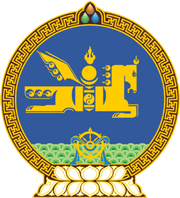 МОНГОЛ УЛСЫН ХУУЛЬ2022 оны 06 сарын 17 өдөр                                                                  Төрийн ордон, Улаанбаатар хот     ЖИЖИГ, ДУНД ҮЙЛДВЭР, ҮЙЛЧИЛГЭЭГ      ДЭМЖИХ ТУХАЙ ХУУЛЬД НЭМЭЛТ,     ӨӨРЧЛӨЛТ ОРУУЛАХ ТУХАЙ1 дүгээр зүйл.Жижиг, дунд үйлдвэр, үйлчилгээг дэмжих тухай хуулийн 7 дугаар зүйлд доор дурдсан агуулгатай 7.1.8, 7.1.9, 7.1.10 дахь заалт нэмсүгэй:“7.1.8.тамхи, согтууруулах ундааны үйлдвэрлэл, импорт, экспорт;7.1.9.төлбөрт таавар, бооцоот тоглоом, эд мөнгөний хонжворт сугалаа;7.1.10.банк, банк бус санхүүгийн үйл ажиллагаа, даатгалын үйлчилгээ.”2 дугаар зүйл.Жижиг, дунд үйлдвэр, үйлчилгээг дэмжих тухай хуулийн 7 дугаар зүйлийн 7.1.1 дэх заалтыг хүчингүй болсонд тооцсугай.3 дугаар зүйл.Энэ хуулийг Зөвшөөрлийн тухай хууль /Шинэчилсэн найруулга/ хүчин төгөлдөр болсон өдрөөс эхлэн дагаж мөрдөнө. МОНГОЛ УЛСЫН ИХ ХУРЛЫН ДАРГА 				Г.ЗАНДАНШАТАР